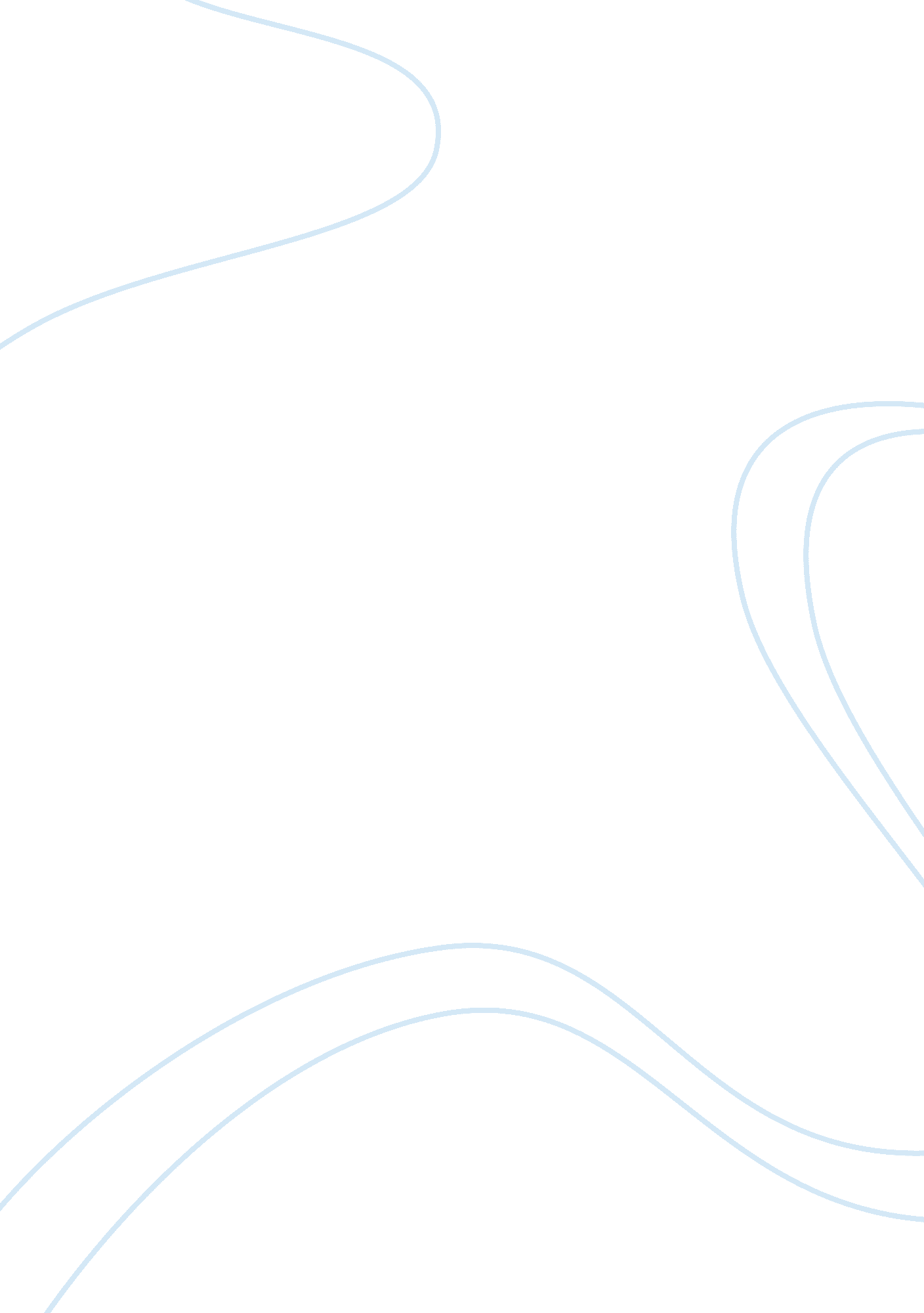 Global hpv testing marketTechnology, Artificial Intelligence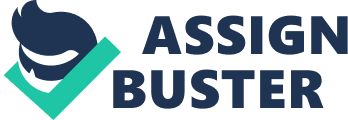 There are more than 30 to 40 types of Hips, which are transmitted through sexual contact between humans. HIP is different from HAS and HIVE. HIP is a common virus that affects almost every sexually active man or woman during their lifetime. Some of the Hips can also cause cancer and genital warts. The growing number of HIP patients has led to the growth of the HIP testing market. However, limited or less number of health clinics across various regions is a major hurdle in the growth of the HIP testing market. The report also provides information and analysis of the latest market trends, technological advancements, mergers and calculations by the companies, product type and applications, etc. Geographically, the report Is segmented Into MEME, America and the OPAC regions. The report provides detail analysis of the questions related to market size in 2018, latest market trends, drivers & restraints, factors influencing the growth of the market, technological advancements and key vendors in the market. Prominent layers profiled in the report are Arbor Volta Corp.. , Abbott Molecular Inc. , Beckon, Dickinson and Co. , Quest Diagnostics Inc. , Inclined Inc. , Venetian Medical Systems Inc and Tetravalent Inc. Table of Contents: 01 . Executive Summary 02. List of Abbreviations 03. Scope of the Report 04. Market Research Methodology 05. Introduction 06. Market Landscape 07. Geographical Segmentation 08. Buying Criteria About Us: and their verticals. This is the one stop destination for well researched reports with exact market analysis. 